Cardápio Colégio São José - Fevereiro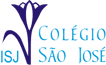 A refeições (lanche da manhã e almoço) e o suco são retirados pelos alunos diretamente no balcão.Lanches da manhã e da tarde – Todos os dias é servido suco ou leite achocolatado , fruta e opção de bolacha salgada e doce.Saladas de alface e tomate. O cardápio poderá sofrer alterações de acordo com a disponibilidade dos alimentos.Karina TranjanNutricionista – CRN 1865931/0101/0202/0203/0204/02LANCHE DA MANHÃPão de cará com requeijãoQueijo quenteBisnaguinha com geleiaPão francês com queijoPão de forma com requeijãoCereal com leiteALMOÇOArroz e feijãoCarne moídaPurê de batataSalada Arroz e feijãoFilé de frango à pizzaioloBolinho de arroz com cenouraSalada Arroz e feijãoPeixe assadoLegumes soutêSalada Arroz e feijãoHamburguer de frango caseiroCouve flor gratinadaSalada Talharim gratinadoCubinhos de carneBeterraba Salada  LANCHE DA TARDEPão francês com presuntoBrigadeiro de colherBisnaguinha com requeijãoBolo de bananaRap 10 com frangoSalada de frutasHamburguerGelatina de uvaPão de queijoPé de moça07/0208/0209/0210/0211/02LANCHE DA MANHÃPão de cará com requeijãoQueijo quenteBisnaguinha com geleiaPão francês com queijoPão de forma com requeijãoCereal com leiteALMOÇOArroz e feijãoCubinhos de frangoBatata assada com alecrimSalada Arroz e feijãoCarne assadaFarofaSalada Arroz e feijãoFricassê de frangoCenoura soutêSalada Nhoque ao sugoIsca de carneEspinafre Salada Arroz e feijãoPicadinho de frango com legumesSalada LANCHE DA TARDEPão de cará com queijo brancoMousse de maracujáMini broa com manteigaBolo de chocolatePãozinho com manteigaOvo mexido com tomateEsfiha de carneGelatina de morangoMexicanoEnroladinho de chocolate14/0215/0216/0217/0218/02LANCHE DA MANHÃPão de cará com requeijãoQueijo quenteBisnaguinha com geleiaPão francês com queijoPão de forma com requeijãoCereal com leiteALMOÇOArroz e feijãoStrogonoff de carneBatata palhaSalada Arroz e feijãoFrango assadoBatata soutêsaladaPenne ao molho rosêBife BeterrabaSalada Arroz e feijãoPanqueca de frangoCouveSalada Arroz e feijãoIsca de peixeSalada de legumesLANCHE DA TARDEPão de francês com peito de peruDanoninho caseiro de uvaPão doce com manteigaBolo de cenouraSanduíche natural de atumIogurte de frutaTorta pizzaGelatina de limãoPão de queijoWafer de morango21/0222/0223/0224/0225/02LANCHE DA MANHÃPão de cará com requeijãoQueijo quenteBisnaguinha com geleiaPão francês com queijoPão de forma com requeijãoCereal com leiteALMOÇOArroz e feijão Tirinhas de frangoRepolho refogadoArroz e feijãoMacarronada com almôndegas de carneBrócolisSalada Arroz e feijãoIsca de frangoPurê de mandioquinhaSalada Arroz e feijãoEscondidinho de carne secaCenourinhaSalada Arroz e feijãoFilé de frangoChips de batata doceSalada LANCHE DA TARDEPão de cará com queijoPudimPão de forma integral com requeijãoBolo de milhoPãozinho com manteigaMilho no copinhoCroissant de frangoGelatina de abacaxiMexicano Sorvete 28/0201/0302/0303/0304/03LANCHE DA MANHÃ---------------------------------------Pão francês com queijoPão de forma com requeijãoCereal com leiteALMOÇOFERIADOFERIADOFERIADOArroz e feijãoFrango cremosoMandiocaSalada Arroz e feijãoQuibe de fornoSalada de legumesLANCHE DA TARDE------------------------------------Pãozinho de ovo com requeijãoBolo mescladoRap 10 com queijo e tomateLeite fermentado